Авакансиа:    Аҭыԥантәи аҟәшақәеи аҿар рактивреи ҳәаақәызҵо Авакансиа:    Аҭыԥантәи аҟәшақәеи аҿар рактивреи ҳәаақәызҵо Авакансиа:    Аҭыԥантәи аҟәшақәеи аҿар рактивреи ҳәаақәызҵо Авакансиа:    Аҭыԥантәи аҟәшақәеи аҿар рактивреи ҳәаақәызҵо Авакансиа:    Аҭыԥантәи аҟәшақәеи аҿар рактивреи ҳәаақәызҵо Авакансиа:    Аҭыԥантәи аҟәшақәеи аҿар рактивреи ҳәаақәызҵо Авакансиа:    Аҭыԥантәи аҟәшақәеи аҿар рактивреи ҳәаақәызҵо Авакансиа:    Аҭыԥантәи аҟәшақәеи аҿар рактивреи ҳәаақәызҵо Авакансиа:    Аҭыԥантәи аҟәшақәеи аҿар рактивреи ҳәаақәызҵо Авакансиа:    Аҭыԥантәи аҟәшақәеи аҿар рактивреи ҳәаақәызҵо Авакансиа:    Аҭыԥантәи аҟәшақәеи аҿар рактивреи ҳәаақәызҵо Авакансиа:    Аҭыԥантәи аҟәшақәеи аҿар рактивреи ҳәаақәызҵо Авакансиа:    Аҭыԥантәи аҟәшақәеи аҿар рактивреи ҳәаақәызҵо Авакансиа:    Аҭыԥантәи аҟәшақәеи аҿар рактивреи ҳәаақәызҵо Авакансиа:    Аҭыԥантәи аҟәшақәеи аҿар рактивреи ҳәаақәызҵо Авакансиа:    Аҭыԥантәи аҟәшақәеи аҿар рактивреи ҳәаақәызҵо Авакансиа:    Аҭыԥантәи аҟәшақәеи аҿар рактивреи ҳәаақәызҵо Авакансиа:    Аҭыԥантәи аҟәшақәеи аҿар рактивреи ҳәаақәызҵо Авакансиа:    Аҭыԥантәи аҟәшақәеи аҿар рактивреи ҳәаақәызҵо Авакансиа:    Аҭыԥантәи аҟәшақәеи аҿар рактивреи ҳәаақәызҵо Авакансиа:    Аҭыԥантәи аҟәшақәеи аҿар рактивреи ҳәаақәызҵо Амаҵураҭыԥ аиуразы зхы ықәзыргыло ижәла, ихьӡ, иабхьӡыАмаҵураҭыԥ аиуразы зхы ықәзыргыло ижәла, ихьӡ, иабхьӡыАмаҵураҭыԥ аиуразы зхы ықәзыргыло ижәла, ихьӡ, иабхьӡыАмаҵураҭыԥ аиуразы зхы ықәзыргыло ижәла, ихьӡ, иабхьӡыАмаҵураҭыԥ аиуразы зхы ықәзыргыло ижәла, ихьӡ, иабхьӡыАмаҵураҭыԥ аиуразы зхы ықәзыргыло ижәла, ихьӡ, иабхьӡыАмаҵураҭыԥ аиуразы зхы ықәзыргыло ижәла, ихьӡ, иабхьӡыАмаҵураҭыԥ аиуразы зхы ықәзыргыло ижәла, ихьӡ, иабхьӡыАмаҵураҭыԥ аиуразы зхы ықәзыргыло ижәла, ихьӡ, иабхьӡыАмаҵураҭыԥ аиуразы зхы ықәзыргыло ижәла, ихьӡ, иабхьӡыАмаҵураҭыԥ аиуразы зхы ықәзыргыло ижәла, ихьӡ, иабхьӡыАмаҵураҭыԥ аиуразы зхы ықәзыргыло ижәла, ихьӡ, иабхьӡыАмаҵураҭыԥ аиуразы зхы ықәзыргыло ижәла, ихьӡ, иабхьӡыАмаҵураҭыԥ аиуразы зхы ықәзыргыло ижәла, ихьӡ, иабхьӡыАмаҵураҭыԥ аиуразы зхы ықәзыргыло ижәла, ихьӡ, иабхьӡыАмаҵураҭыԥ аиуразы зхы ықәзыргыло ижәла, ихьӡ, иабхьӡыАмаҵураҭыԥ аиуразы зхы ықәзыргыло ижәла, ихьӡ, иабхьӡыАмаҵураҭыԥ аиуразы зхы ықәзыргыло ижәла, ихьӡ, иабхьӡыАмаҵураҭыԥ аиуразы зхы ықәзыргыло ижәла, ихьӡ, иабхьӡыАмаҵураҭыԥ аиуразы зхы ықәзыргыло ижәла, ихьӡ, иабхьӡыАмаҵураҭыԥ аиуразы зхы ықәзыргыло ижәла, ихьӡ, иабхьӡыШәанииз арыцхә (амза/амш/ашықәс)Шәанииз арыцхә (амза/амш/ашықәс)Шәанииз арыцхә (амза/амш/ашықәс)Шәанииз арыцхә (амза/амш/ашықәс)Шәанииз арыцхә (амза/амш/ашықәс)Шәанииз арыцхә (амза/амш/ашықәс)Шәанииз арыцхә (амза/амш/ашықәс)Шәанииз арыцхә (амза/амш/ашықәс)Шәанииз арыцхә (амза/амш/ашықәс)Шәанииз арыцхә (амза/амш/ашықәс)Шәанииз арыцхә (амза/амш/ашықәс)Шәанииз арыцхә (амза/амш/ашықәс)Шәанииз арыцхә (амза/амш/ашықәс)Шәанииз арыцхә (амза/амш/ашықәс)Шәанииз арыцхә (амза/амш/ашықәс)Шәанииз арыцхә (амза/амш/ашықәс)Шәанииз арыцхә (амза/амш/ашықәс)Шәанииз арыцхә (амза/амш/ашықәс)Шәанииз арыцхә (амза/амш/ашықәс)Шәанииз арыцхә (амза/амш/ашықәс)Шәанииз арыцхә (амза/амш/ашықәс)ШәтәылауаҩраШәтәылауаҩраШәахьииз аҭыԥШәахьииз аҭыԥШәахьииз аҭыԥШәахьииз аҭыԥШәахьииз аҭыԥШәахьииз аҭыԥШәахьииз аҭыԥШәахьииз аҭыԥШәахьииз аҭыԥШәахьииз аҭыԥШәахьииз аҭыԥШәахьынхо аҭыӡҭыԥШәахьынхо аҭыӡҭыԥШәахьынхо аҭыӡҭыԥШәахьынхо аҭыӡҭыԥШәахьынхо аҭыӡҭыԥШәахьынхо аҭыӡҭыԥШәахьынхо аҭыӡҭыԥШәахьынхо аҭыӡҭыԥШәҭелШәҭелE-mailE-mailE-mailШҭаацәаратә ҭагылазаашьаШҭаацәаратә ҭагылазаашьасҭаацәарам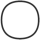 сҭаацәарамсҭаацәароупсҭаацәароупсҭаацәароупсҭаацәароупАхәыҷқәа (иӡӷабцәоу иҷкәынацәоу; рықәра)Ахәыҷқәа (иӡӷабцәоу иҷкәынацәоу; рықәра)Ахәыҷқәа (иӡӷабцәоу иҷкәынацәоу; рықәра)Ахәыҷқәа (иӡӷабцәоу иҷкәынацәоу; рықәра)Ахәыҷқәа (иӡӷабцәоу иҷкәынацәоу; рықәра)Ахәыҷқәа (иӡӷабцәоу иҷкәынацәоу; рықәра)Ахәыҷқәа (иӡӷабцәоу иҷкәынацәоу; рықәра)Ахәыҷқәа (иӡӷабцәоу иҷкәынацәоу; рықәра)Ахәыҷқәа (иӡӷабцәоу иҷкәынацәоу; рықәра)Ахәыҷқәа (иӡӷабцәоу иҷкәынацәоу; рықәра)Ахәыҷқәа (иӡӷабцәоу иҷкәынацәоу; рықәра)Ахәыҷқәа (иӡӷабцәоу иҷкәынацәоу; рықәра)Ауацәа гәакьақәа (ан, аб, аишьцәеи, аиҳәшьцәеи):АҵараАуацәа гәакьақәа (ан, аб, аишьцәеи, аиҳәшьцәеи):АҵараАуацәа гәакьақәа (ан, аб, аишьцәеи, аиҳәшьцәеи):АҵараАуацәа гәакьақәа (ан, аб, аишьцәеи, аиҳәшьцәеи):АҵараАуацәа гәакьақәа (ан, аб, аишьцәеи, аиҳәшьцәеи):АҵараАуацәа гәакьақәа (ан, аб, аишьцәеи, аиҳәшьцәеи):АҵараАуацәа гәакьақәа (ан, аб, аишьцәеи, аиҳәшьцәеи):АҵараАуацәа гәакьақәа (ан, аб, аишьцәеи, аиҳәшьцәеи):АҵараАуацәа гәакьақәа (ан, аб, аишьцәеи, аиҳәшьцәеи):АҵараАуацәа гәакьақәа (ан, аб, аишьцәеи, аиҳәшьцәеи):АҵараАуацәа гәакьақәа (ан, аб, аишьцәеи, аиҳәшьцәеи):АҵараАуацәа гәакьақәа (ан, аб, аишьцәеи, аиҳәшьцәеи):АҵараАуацәа гәакьақәа (ан, аб, аишьцәеи, аиҳәшьцәеи):АҵараАуацәа гәакьақәа (ан, аб, аишьцәеи, аиҳәшьцәеи):АҵараАуацәа гәакьақәа (ан, аб, аишьцәеи, аиҳәшьцәеи):АҵараАуацәа гәакьақәа (ан, аб, аишьцәеи, аиҳәшьцәеи):АҵараАуацәа гәакьақәа (ан, аб, аишьцәеи, аиҳәшьцәеи):АҵараАуацәа гәакьақәа (ан, аб, аишьцәеи, аиҳәшьцәеи):АҵараАуацәа гәакьақәа (ан, аб, аишьцәеи, аиҳәшьцәеи):АҵараАуацәа гәакьақәа (ан, аб, аишьцәеи, аиҳәшьцәеи):АҵараАуацәа гәакьақәа (ан, аб, аишьцәеи, аиҳәшьцәеи):АҵараАамҭахҵәаха (... инаркны ... рҟынӡа)Аамҭахҵәаха (... инаркны ... рҟынӡа)Аҵараиурҭа Аҵараиурҭа Аҵараиурҭа Аҵараиурҭа Аҵараиурҭа Аҵараиурҭа Аҵараиурҭа Афакультет, азанааҭАфакультет, азанааҭАфакультет, азанааҭАфакультет, азанааҭАфакультет, азанааҭАфакультет, азанааҭАфакультет, азанааҭАфакультет, азанааҭАттестат, адипломАттестат, адипломАттестат, адипломИназыцҵоу аҵараИназыцҵоу аҵараИназыцҵоу аҵараИназыцҵоу аҵараИназыцҵоу аҵараИназыцҵоу аҵараИназыцҵоу аҵараИназыцҵоу аҵараИназыцҵоу аҵараИназыцҵоу аҵараИназыцҵоу аҵараИназыцҵоу аҵараИназыцҵоу аҵараИназыцҵоу аҵараИназыцҵоу аҵараИназыцҵоу аҵараИназыцҵоу аҵараИназыцҵоу аҵараИназыцҵоу аҵараИназыцҵоу аҵараИназыцҵоу аҵараАамҭахҵәаха (... инаркны ... рҟынӡа)Аамҭахҵәаха (... инаркны ... рҟынӡа)Аиҿкаара / аҵараиурҭа / ақалақьАиҿкаара / аҵараиурҭа / ақалақьАиҿкаара / аҵараиурҭа / ақалақьАиҿкаара / аҵараиурҭа / ақалақьАиҿкаара / аҵараиурҭа / ақалақьАиҿкаара / аҵараиурҭа / ақалақьАиҿкаара / аҵараиурҭа / ақалақьАтемаАтемаАтемаАтемаАтемаАтемаАтемаАсертификат,адиплом, алицензиаАсертификат,адиплом, алицензиаАбызшәақәа рдырраАбызшәақәа рдырраАбызшәақәа рдырраАбызшәақәа рдырраАбызшәақәа рдырраАбызшәақәа рдырраАбызшәақәа рдырраАбызшәақәа рдырраАбызшәақәа рдырраАбызшәақәа рдырраАбызшәақәа рдырраАбызшәақәа рдырраАбызшәақәа рдырраАбызшәақәа рдырраАбызшәақәа рдырраАбызшәақәа рдырраАбызшәақәа рдырраАбызшәақәа рдырраАбызшәақәа рдырраАбызшәақәа рдырраАбызшәақәа рдырраАԥсшәаАурысшәаАурысшәаАурысшәаАнглыз бызшәаАнглыз бызшәаАнглыз бызшәаАнглыз бызшәаАнглыз бызшәа 
Даҽакы (иарбан ашәырба) 
Даҽакы (иарбан ашәырба) 
Даҽакы (иарбан ашәырба) 
Даҽакы (иарбан ашәырба) 
Даҽакы (иарбан ашәырба) 
Даҽакы (иарбан ашәырба) 
Даҽакы (иарбан ашәырба) 
Даҽакы (иарбан ашәырба) 
Даҽакы (иарбан ашәырба) 
Даҽакы (иарбан ашәырба) 
Даҽакы (иарбан ашәырба) 
Даҽакы (иарбан ашәырба)Аусураҿы шәнапы злакыз аусқәа, аҵыхәтәантәи шәмаҵураҭыԥ ала шәалагаАпрофессионалтә усураАусураҿы шәнапы злакыз аусқәа, аҵыхәтәантәи шәмаҵураҭыԥ ала шәалагаАпрофессионалтә усураАусураҿы шәнапы злакыз аусқәа, аҵыхәтәантәи шәмаҵураҭыԥ ала шәалагаАпрофессионалтә усураАусураҿы шәнапы злакыз аусқәа, аҵыхәтәантәи шәмаҵураҭыԥ ала шәалагаАпрофессионалтә усураАусураҿы шәнапы злакыз аусқәа, аҵыхәтәантәи шәмаҵураҭыԥ ала шәалагаАпрофессионалтә усураАусураҿы шәнапы злакыз аусқәа, аҵыхәтәантәи шәмаҵураҭыԥ ала шәалагаАпрофессионалтә усураАусураҿы шәнапы злакыз аусқәа, аҵыхәтәантәи шәмаҵураҭыԥ ала шәалагаАпрофессионалтә усураАусураҿы шәнапы злакыз аусқәа, аҵыхәтәантәи шәмаҵураҭыԥ ала шәалагаАпрофессионалтә усураАусураҿы шәнапы злакыз аусқәа, аҵыхәтәантәи шәмаҵураҭыԥ ала шәалагаАпрофессионалтә усураАусураҿы шәнапы злакыз аусқәа, аҵыхәтәантәи шәмаҵураҭыԥ ала шәалагаАпрофессионалтә усураАусураҿы шәнапы злакыз аусқәа, аҵыхәтәантәи шәмаҵураҭыԥ ала шәалагаАпрофессионалтә усураАусураҿы шәнапы злакыз аусқәа, аҵыхәтәантәи шәмаҵураҭыԥ ала шәалагаАпрофессионалтә усураАусураҿы шәнапы злакыз аусқәа, аҵыхәтәантәи шәмаҵураҭыԥ ала шәалагаАпрофессионалтә усураАусураҿы шәнапы злакыз аусқәа, аҵыхәтәантәи шәмаҵураҭыԥ ала шәалагаАпрофессионалтә усураАусураҿы шәнапы злакыз аусқәа, аҵыхәтәантәи шәмаҵураҭыԥ ала шәалагаАпрофессионалтә усураАусураҿы шәнапы злакыз аусқәа, аҵыхәтәантәи шәмаҵураҭыԥ ала шәалагаАпрофессионалтә усураАусураҿы шәнапы злакыз аусқәа, аҵыхәтәантәи шәмаҵураҭыԥ ала шәалагаАпрофессионалтә усураАусураҿы шәнапы злакыз аусқәа, аҵыхәтәантәи шәмаҵураҭыԥ ала шәалагаАпрофессионалтә усураАусураҿы шәнапы злакыз аусқәа, аҵыхәтәантәи шәмаҵураҭыԥ ала шәалагаАпрофессионалтә усураАусураҿы шәнапы злакыз аусқәа, аҵыхәтәантәи шәмаҵураҭыԥ ала шәалагаАпрофессионалтә усураАусураҿы шәнапы злакыз аусқәа, аҵыхәтәантәи шәмаҵураҭыԥ ала шәалагаАпрофессионалтә усураАҵыхәтәантәи шәусураҿы зегь реиҳа ишәгәаԥхоз иарбан?Аҵыхәтәантәи шәусураҿы зегь реиҳа ишәгәаԥхоз иарбан?Аҵыхәтәантәи шәусураҿы зегь реиҳа ишәгәаԥхоз иарбан?Аҵыхәтәантәи шәусураҿы зегь реиҳа ишәгәаԥхоз иарбан?Аҵыхәтәантәи шәусураҿы зегь реиҳа ишәгәаԥхоз иарбан?Аҵыхәтәантәи шәусураҿы зегь реиҳа ишәгәаԥхоз иарбан?Аҵыхәтәантәи шәусураҿы зегь реиҳа ишәгәаԥхоз иарбан?Аҵыхәтәантәи шәусураҿы зегь реиҳа ишәгәаԥхоз иарбан?Аҵыхәтәантәи шәусураҿы зегь реиҳа ишәгәаԥхоз иарбан?Аҵыхәтәантәи шәусураҿы зегь реиҳа ишәгәаԥхоз иарбан?Аҵыхәтәантәи шәусураҿы зегь реиҳа ишәгәаԥхоз иарбан?Аҵыхәтәантәи шәусураҿы зегь реиҳа ишәгәаԥхоз иарбан?Аҵыхәтәантәи шәусураҿы зегь реиҳа ишәгәаԥхоз иарбан?Аҵыхәтәантәи шәусураҿы зегь реиҳа ишәгәаԥхоз иарбан?Аҵыхәтәантәи шәусураҿы зегь реиҳа ишәгәаԥхоз иарбан?Аҵыхәтәантәи шәусураҿы зегь реиҳа ишәгәаԥхоз иарбан?Аҵыхәтәантәи шәусураҿы зегь реиҳа ишәгәаԥхоз иарбан?Аҵыхәтәантәи шәусураҿы зегь реиҳа ишәгәаԥхоз иарбан?Аҵыхәтәантәи шәусураҿы зегь реиҳа ишәгәаԥхоз иарбан?Аҵыхәтәантәи шәусураҿы зегь реиҳа ишәгәаԥхоз иарбан?Аҵыхәтәантәи шәусураҿы зегь реиҳа ишәгәаԥхоз иарбан?Зегьы иреиҳау шәыпрофессионалтә еихьӡарақәас ишәшьои?Зегьы иреиҳау шәыпрофессионалтә еихьӡарақәас ишәшьои?Зегьы иреиҳау шәыпрофессионалтә еихьӡарақәас ишәшьои?Зегьы иреиҳау шәыпрофессионалтә еихьӡарақәас ишәшьои?Зегьы иреиҳау шәыпрофессионалтә еихьӡарақәас ишәшьои?Зегьы иреиҳау шәыпрофессионалтә еихьӡарақәас ишәшьои?Зегьы иреиҳау шәыпрофессионалтә еихьӡарақәас ишәшьои?Зегьы иреиҳау шәыпрофессионалтә еихьӡарақәас ишәшьои?Зегьы иреиҳау шәыпрофессионалтә еихьӡарақәас ишәшьои?Зегьы иреиҳау шәыпрофессионалтә еихьӡарақәас ишәшьои?Зегьы иреиҳау шәыпрофессионалтә еихьӡарақәас ишәшьои?Зегьы иреиҳау шәыпрофессионалтә еихьӡарақәас ишәшьои?Зегьы иреиҳау шәыпрофессионалтә еихьӡарақәас ишәшьои?Зегьы иреиҳау шәыпрофессионалтә еихьӡарақәас ишәшьои?Зегьы иреиҳау шәыпрофессионалтә еихьӡарақәас ишәшьои?Зегьы иреиҳау шәыпрофессионалтә еихьӡарақәас ишәшьои?Зегьы иреиҳау шәыпрофессионалтә еихьӡарақәас ишәшьои?Зегьы иреиҳау шәыпрофессионалтә еихьӡарақәас ишәшьои?Зегьы иреиҳау шәыпрофессионалтә еихьӡарақәас ишәшьои?Зегьы иреиҳау шәыпрофессионалтә еихьӡарақәас ишәшьои?Зегьы иреиҳау шәыпрофессионалтә еихьӡарақәас ишәшьои?Шәыпрофессионалтә ԥышәаҟны ихадароуп ҳәа иалышәкаауеи?Шәыпрофессионалтә ԥышәаҟны ихадароуп ҳәа иалышәкаауеи?Шәыпрофессионалтә ԥышәаҟны ихадароуп ҳәа иалышәкаауеи?Шәыпрофессионалтә ԥышәаҟны ихадароуп ҳәа иалышәкаауеи?Шәыпрофессионалтә ԥышәаҟны ихадароуп ҳәа иалышәкаауеи?Шәыпрофессионалтә ԥышәаҟны ихадароуп ҳәа иалышәкаауеи?Шәыпрофессионалтә ԥышәаҟны ихадароуп ҳәа иалышәкаауеи?Шәыпрофессионалтә ԥышәаҟны ихадароуп ҳәа иалышәкаауеи?Шәыпрофессионалтә ԥышәаҟны ихадароуп ҳәа иалышәкаауеи?Шәыпрофессионалтә ԥышәаҟны ихадароуп ҳәа иалышәкаауеи?Шәыпрофессионалтә ԥышәаҟны ихадароуп ҳәа иалышәкаауеи?Шәыпрофессионалтә ԥышәаҟны ихадароуп ҳәа иалышәкаауеи?Шәыпрофессионалтә ԥышәаҟны ихадароуп ҳәа иалышәкаауеи?Шәыпрофессионалтә ԥышәаҟны ихадароуп ҳәа иалышәкаауеи?Шәыпрофессионалтә ԥышәаҟны ихадароуп ҳәа иалышәкаауеи?Шәыпрофессионалтә ԥышәаҟны ихадароуп ҳәа иалышәкаауеи?Шәыпрофессионалтә ԥышәаҟны ихадароуп ҳәа иалышәкаауеи?Шәыпрофессионалтә ԥышәаҟны ихадароуп ҳәа иалышәкаауеи?Шәыпрофессионалтә ԥышәаҟны ихадароуп ҳәа иалышәкаауеи?Шәыпрофессионалтә ԥышәаҟны ихадароуп ҳәа иалышәкаауеи?Шәыпрофессионалтә ԥышәаҟны ихадароуп ҳәа иалышәкаауеи?Аҵыхәтәантәи шәусураҿы зегь реиҳа ишәгәамԥхоз иарбан?Аҵыхәтәантәи шәусураҿы зегь реиҳа ишәгәамԥхоз иарбан?Аҵыхәтәантәи шәусураҿы зегь реиҳа ишәгәамԥхоз иарбан?Аҵыхәтәантәи шәусураҿы зегь реиҳа ишәгәамԥхоз иарбан?Аҵыхәтәантәи шәусураҿы зегь реиҳа ишәгәамԥхоз иарбан?Аҵыхәтәантәи шәусураҿы зегь реиҳа ишәгәамԥхоз иарбан?Аҵыхәтәантәи шәусураҿы зегь реиҳа ишәгәамԥхоз иарбан?Аҵыхәтәантәи шәусураҿы зегь реиҳа ишәгәамԥхоз иарбан?Аҵыхәтәантәи шәусураҿы зегь реиҳа ишәгәамԥхоз иарбан?Аҵыхәтәантәи шәусураҿы зегь реиҳа ишәгәамԥхоз иарбан?Аҵыхәтәантәи шәусураҿы зегь реиҳа ишәгәамԥхоз иарбан?Аҵыхәтәантәи шәусураҿы зегь реиҳа ишәгәамԥхоз иарбан?Аҵыхәтәантәи шәусураҿы зегь реиҳа ишәгәамԥхоз иарбан?Аҵыхәтәантәи шәусураҿы зегь реиҳа ишәгәамԥхоз иарбан?Аҵыхәтәантәи шәусураҿы зегь реиҳа ишәгәамԥхоз иарбан?Аҵыхәтәантәи шәусураҿы зегь реиҳа ишәгәамԥхоз иарбан?Аҵыхәтәантәи шәусураҿы зегь реиҳа ишәгәамԥхоз иарбан?Аҵыхәтәантәи шәусураҿы зегь реиҳа ишәгәамԥхоз иарбан?Аҵыхәтәантәи шәусураҿы зегь реиҳа ишәгәамԥхоз иарбан?Аҵыхәтәантәи шәусураҿы зегь реиҳа ишәгәамԥхоз иарбан?Аҵыхәтәантәи шәусураҿы зегь реиҳа ишәгәамԥхоз иарбан?Адунеизегьтәи аԥсуа-абаза конгресс аҟны аусура зышәҭаххеи?Адунеизегьтәи аԥсуа-абаза конгресс аҟны аусура зышәҭаххеи?Адунеизегьтәи аԥсуа-абаза конгресс аҟны аусура зышәҭаххеи?Адунеизегьтәи аԥсуа-абаза конгресс аҟны аусура зышәҭаххеи?Адунеизегьтәи аԥсуа-абаза конгресс аҟны аусура зышәҭаххеи?Адунеизегьтәи аԥсуа-абаза конгресс аҟны аусура зышәҭаххеи?Адунеизегьтәи аԥсуа-абаза конгресс аҟны аусура зышәҭаххеи?Адунеизегьтәи аԥсуа-абаза конгресс аҟны аусура зышәҭаххеи?Адунеизегьтәи аԥсуа-абаза конгресс аҟны аусура зышәҭаххеи?Адунеизегьтәи аԥсуа-абаза конгресс аҟны аусура зышәҭаххеи?Адунеизегьтәи аԥсуа-абаза конгресс аҟны аусура зышәҭаххеи?Адунеизегьтәи аԥсуа-абаза конгресс аҟны аусура зышәҭаххеи?Адунеизегьтәи аԥсуа-абаза конгресс аҟны аусура зышәҭаххеи?Адунеизегьтәи аԥсуа-абаза конгресс аҟны аусура зышәҭаххеи?Адунеизегьтәи аԥсуа-абаза конгресс аҟны аусура зышәҭаххеи?Адунеизегьтәи аԥсуа-абаза конгресс аҟны аусура зышәҭаххеи?Адунеизегьтәи аԥсуа-абаза конгресс аҟны аусура зышәҭаххеи?Адунеизегьтәи аԥсуа-абаза конгресс аҟны аусура зышәҭаххеи?Адунеизегьтәи аԥсуа-абаза конгресс аҟны аусура зышәҭаххеи?Адунеизегьтәи аԥсуа-абаза конгресс аҟны аусура зышәҭаххеи?Адунеизегьтәи аԥсуа-абаза конгресс аҟны аусура зышәҭаххеи?Авакансиа/аҭыԥҭацә шыҟоу шԥажәдыри?Авакансиа/аҭыԥҭацә шыҟоу шԥажәдыри?Авакансиа/аҭыԥҭацә шыҟоу шԥажәдыри?Авакансиа/аҭыԥҭацә шыҟоу шԥажәдыри?Авакансиа/аҭыԥҭацә шыҟоу шԥажәдыри?Авакансиа/аҭыԥҭацә шыҟоу шԥажәдыри?Авакансиа/аҭыԥҭацә шыҟоу шԥажәдыри?Авакансиа/аҭыԥҭацә шыҟоу шԥажәдыри?Авакансиа/аҭыԥҭацә шыҟоу шԥажәдыри?Авакансиа/аҭыԥҭацә шыҟоу шԥажәдыри?Авакансиа/аҭыԥҭацә шыҟоу шԥажәдыри?Авакансиа/аҭыԥҭацә шыҟоу шԥажәдыри?Авакансиа/аҭыԥҭацә шыҟоу шԥажәдыри?Авакансиа/аҭыԥҭацә шыҟоу шԥажәдыри?Авакансиа/аҭыԥҭацә шыҟоу шԥажәдыри?Авакансиа/аҭыԥҭацә шыҟоу шԥажәдыри?Авакансиа/аҭыԥҭацә шыҟоу шԥажәдыри?Авакансиа/аҭыԥҭацә шыҟоу шԥажәдыри?Авакансиа/аҭыԥҭацә шыҟоу шԥажәдыри?Авакансиа/аҭыԥҭацә шыҟоу шԥажәдыри?Авакансиа/аҭыԥҭацә шыҟоу шԥажәдыри?Адунеизегьтәи аԥсуа-абаза конгресс аҟны аусура иарбан хырхарҭақәоу реиҳа шәгәы ззыҳәо?Адунеизегьтәи аԥсуа-абаза конгресс аҟны аусура иарбан хырхарҭақәоу реиҳа шәгәы ззыҳәо?Адунеизегьтәи аԥсуа-абаза конгресс аҟны аусура иарбан хырхарҭақәоу реиҳа шәгәы ззыҳәо?Адунеизегьтәи аԥсуа-абаза конгресс аҟны аусура иарбан хырхарҭақәоу реиҳа шәгәы ззыҳәо?Адунеизегьтәи аԥсуа-абаза конгресс аҟны аусура иарбан хырхарҭақәоу реиҳа шәгәы ззыҳәо?Адунеизегьтәи аԥсуа-абаза конгресс аҟны аусура иарбан хырхарҭақәоу реиҳа шәгәы ззыҳәо?Адунеизегьтәи аԥсуа-абаза конгресс аҟны аусура иарбан хырхарҭақәоу реиҳа шәгәы ззыҳәо?Адунеизегьтәи аԥсуа-абаза конгресс аҟны аусура иарбан хырхарҭақәоу реиҳа шәгәы ззыҳәо?Адунеизегьтәи аԥсуа-абаза конгресс аҟны аусура иарбан хырхарҭақәоу реиҳа шәгәы ззыҳәо?Адунеизегьтәи аԥсуа-абаза конгресс аҟны аусура иарбан хырхарҭақәоу реиҳа шәгәы ззыҳәо?Адунеизегьтәи аԥсуа-абаза конгресс аҟны аусура иарбан хырхарҭақәоу реиҳа шәгәы ззыҳәо?Адунеизегьтәи аԥсуа-абаза конгресс аҟны аусура иарбан хырхарҭақәоу реиҳа шәгәы ззыҳәо?Адунеизегьтәи аԥсуа-абаза конгресс аҟны аусура иарбан хырхарҭақәоу реиҳа шәгәы ззыҳәо?Адунеизегьтәи аԥсуа-абаза конгресс аҟны аусура иарбан хырхарҭақәоу реиҳа шәгәы ззыҳәо?Адунеизегьтәи аԥсуа-абаза конгресс аҟны аусура иарбан хырхарҭақәоу реиҳа шәгәы ззыҳәо?Адунеизегьтәи аԥсуа-абаза конгресс аҟны аусура иарбан хырхарҭақәоу реиҳа шәгәы ззыҳәо?Адунеизегьтәи аԥсуа-абаза конгресс аҟны аусура иарбан хырхарҭақәоу реиҳа шәгәы ззыҳәо?Адунеизегьтәи аԥсуа-абаза конгресс аҟны аусура иарбан хырхарҭақәоу реиҳа шәгәы ззыҳәо?Адунеизегьтәи аԥсуа-абаза конгресс аҟны аусура иарбан хырхарҭақәоу реиҳа шәгәы ззыҳәо?Адунеизегьтәи аԥсуа-абаза конгресс аҟны аусура иарбан хырхарҭақәоу реиҳа шәгәы ззыҳәо?Адунеизегьтәи аԥсуа-абаза конгресс аҟны аусура иарбан хырхарҭақәоу реиҳа шәгәы ззыҳәо?Аусура нап ашәыркыр анбашәылшо? (амза/амш/ашықәс)Аусура нап ашәыркыр анбашәылшо? (амза/амш/ашықәс)Аусура нап ашәыркыр анбашәылшо? (амза/амш/ашықәс)Аусура нап ашәыркыр анбашәылшо? (амза/амш/ашықәс)Аусура нап ашәыркыр анбашәылшо? (амза/амш/ашықәс)Аусура нап ашәыркыр анбашәылшо? (амза/амш/ашықәс)Аусура нап ашәыркыр анбашәылшо? (амза/амш/ашықәс)Аусура нап ашәыркыр анбашәылшо? (амза/амш/ашықәс)Аусура нап ашәыркыр анбашәылшо? (амза/амш/ашықәс)Аусура нап ашәыркыр анбашәылшо? (амза/амш/ашықәс)Аусура нап ашәыркыр анбашәылшо? (амза/амш/ашықәс)Аусура нап ашәыркыр анбашәылшо? (амза/амш/ашықәс)Аусура нап ашәыркыр анбашәылшо? (амза/амш/ашықәс)Аусура нап ашәыркыр анбашәылшо? (амза/амш/ашықәс)Аусура нап ашәыркыр анбашәылшо? (амза/амш/ашықәс)Аусура нап ашәыркыр анбашәылшо? (амза/амш/ашықәс)Аусура нап ашәыркыр анбашәылшо? (амза/амш/ашықәс)Аусура нап ашәыркыр анбашәылшо? (амза/амш/ашықәс)Аусура нап ашәыркыр анбашәылшо? (амза/амш/ашықәс)Аусура нап ашәыркыр анбашәылшо? (амза/амш/ашықәс)Аусура нап ашәыркыр анбашәылшо? (амза/амш/ашықәс)Ишәоуп ҳәа шәыззыԥшу ауалафахәы абанӡаҟоу?Ишәоуп ҳәа шәыззыԥшу ауалафахәы абанӡаҟоу?Ишәоуп ҳәа шәыззыԥшу ауалафахәы абанӡаҟоу?Ишәоуп ҳәа шәыззыԥшу ауалафахәы абанӡаҟоу?Ишәоуп ҳәа шәыззыԥшу ауалафахәы абанӡаҟоу?Ишәоуп ҳәа шәыззыԥшу ауалафахәы абанӡаҟоу?Ишәоуп ҳәа шәыззыԥшу ауалафахәы абанӡаҟоу?Ишәоуп ҳәа шәыззыԥшу ауалафахәы абанӡаҟоу?Ишәоуп ҳәа шәыззыԥшу ауалафахәы абанӡаҟоу?Ишәоуп ҳәа шәыззыԥшу ауалафахәы абанӡаҟоу?Ишәоуп ҳәа шәыззыԥшу ауалафахәы абанӡаҟоу?Ишәоуп ҳәа шәыззыԥшу ауалафахәы абанӡаҟоу?Ишәоуп ҳәа шәыззыԥшу ауалафахәы абанӡаҟоу?Ишәоуп ҳәа шәыззыԥшу ауалафахәы абанӡаҟоу?Ишәоуп ҳәа шәыззыԥшу ауалафахәы абанӡаҟоу?Ишәоуп ҳәа шәыззыԥшу ауалафахәы абанӡаҟоу?Ишәоуп ҳәа шәыззыԥшу ауалафахәы абанӡаҟоу?Ишәоуп ҳәа шәыззыԥшу ауалафахәы абанӡаҟоу?Ишәоуп ҳәа шәыззыԥшу ауалафахәы абанӡаҟоу?Ишәоуп ҳәа шәыззыԥшу ауалафахәы абанӡаҟоу?Ишәоуп ҳәа шәыззыԥшу ауалафахәы абанӡаҟоу?Шәара шәзы абжьгара ҟазҵо:Шәара шәзы абжьгара ҟазҵо:Шәара шәзы абжьгара ҟазҵо:Шәара шәзы абжьгара ҟазҵо:Шәара шәзы абжьгара ҟазҵо:Шәара шәзы абжьгара ҟазҵо:Шәара шәзы абжьгара ҟазҵо:Шәара шәзы абжьгара ҟазҵо:Шәара шәзы абжьгара ҟазҵо:Шәара шәзы абжьгара ҟазҵо:Шәара шәзы абжьгара ҟазҵо:Шәара шәзы абжьгара ҟазҵо:Шәара шәзы абжьгара ҟазҵо:Шәара шәзы абжьгара ҟазҵо:Шәара шәзы абжьгара ҟазҵо:Шәара шәзы абжьгара ҟазҵо:Шәара шәзы абжьгара ҟазҵо:Шәара шәзы абжьгара ҟазҵо:Шәара шәзы абжьгара ҟазҵо:Шәара шәзы абжьгара ҟазҵо:Шәара шәзы абжьгара ҟазҵо:Ажәла, ахьӡ, абхьӡы (инагӡаы)Ажәла, ахьӡ, абхьӡы (инагӡаы)Ажәла, ахьӡ, абхьӡы (инагӡаы)Ажәла, ахьӡ, абхьӡы (инагӡаы)АмаҵураАмаҵураАмаҵураАмаҵураАмаҵураАмаҵураАмаҵураАҭел Аҭел Аҭел Аҭел Аҭел Аҭел Аҭел Аҭел Ҳшәыҳәоит, абарҭ азҵаарақәагьы рҭак ҟашәҵаҲшәыҳәоит, абарҭ азҵаарақәагьы рҭак ҟашәҵаҲшәыҳәоит, абарҭ азҵаарақәагьы рҭак ҟашәҵаҲшәыҳәоит, абарҭ азҵаарақәагьы рҭак ҟашәҵаҲшәыҳәоит, абарҭ азҵаарақәагьы рҭак ҟашәҵаҲшәыҳәоит, абарҭ азҵаарақәагьы рҭак ҟашәҵаҲшәыҳәоит, абарҭ азҵаарақәагьы рҭак ҟашәҵаҲшәыҳәоит, абарҭ азҵаарақәагьы рҭак ҟашәҵаҲшәыҳәоит, абарҭ азҵаарақәагьы рҭак ҟашәҵаҲшәыҳәоит, абарҭ азҵаарақәагьы рҭак ҟашәҵаҲшәыҳәоит, абарҭ азҵаарақәагьы рҭак ҟашәҵаҲшәыҳәоит, абарҭ азҵаарақәагьы рҭак ҟашәҵаҲшәыҳәоит, абарҭ азҵаарақәагьы рҭак ҟашәҵаҲшәыҳәоит, абарҭ азҵаарақәагьы рҭак ҟашәҵаҲшәыҳәоит, абарҭ азҵаарақәагьы рҭак ҟашәҵаҲшәыҳәоит, абарҭ азҵаарақәагьы рҭак ҟашәҵаҲшәыҳәоит, абарҭ азҵаарақәагьы рҭак ҟашәҵаҲшәыҳәоит, абарҭ азҵаарақәагьы рҭак ҟашәҵаҲшәыҳәоит, абарҭ азҵаарақәагьы рҭак ҟашәҵаҲшәыҳәоит, абарҭ азҵаарақәагьы рҭак ҟашәҵаҲшәыҳәоит, абарҭ азҵаарақәагьы рҭак ҟашәҵаИааиуа хәышықәса ирылагӡаны шәыԥсҭазаараҿы инашәыгӡарц хықәкыс ишәымоузеи?Иааиуа хәышықәса ирылагӡаны шәыԥсҭазаараҿы инашәыгӡарц хықәкыс ишәымоузеи?Иааиуа хәышықәса ирылагӡаны шәыԥсҭазаараҿы инашәыгӡарц хықәкыс ишәымоузеи?Иааиуа хәышықәса ирылагӡаны шәыԥсҭазаараҿы инашәыгӡарц хықәкыс ишәымоузеи?Иааиуа хәышықәса ирылагӡаны шәыԥсҭазаараҿы инашәыгӡарц хықәкыс ишәымоузеи?Иааиуа хәышықәса ирылагӡаны шәыԥсҭазаараҿы инашәыгӡарц хықәкыс ишәымоузеи?Иааиуа хәышықәса ирылагӡаны шәыԥсҭазаараҿы инашәыгӡарц хықәкыс ишәымоузеи?Иааиуа хәышықәса ирылагӡаны шәыԥсҭазаараҿы инашәыгӡарц хықәкыс ишәымоузеи?Иааиуа хәышықәса ирылагӡаны шәыԥсҭазаараҿы инашәыгӡарц хықәкыс ишәымоузеи?Иааиуа хәышықәса ирылагӡаны шәыԥсҭазаараҿы инашәыгӡарц хықәкыс ишәымоузеи?Иааиуа хәышықәса ирылагӡаны шәыԥсҭазаараҿы инашәыгӡарц хықәкыс ишәымоузеи?Иааиуа хәышықәса ирылагӡаны шәыԥсҭазаараҿы инашәыгӡарц хықәкыс ишәымоузеи?Иааиуа хәышықәса ирылагӡаны шәыԥсҭазаараҿы инашәыгӡарц хықәкыс ишәымоузеи?Иааиуа хәышықәса ирылагӡаны шәыԥсҭазаараҿы инашәыгӡарц хықәкыс ишәымоузеи?Иааиуа хәышықәса ирылагӡаны шәыԥсҭазаараҿы инашәыгӡарц хықәкыс ишәымоузеи?Иааиуа хәышықәса ирылагӡаны шәыԥсҭазаараҿы инашәыгӡарц хықәкыс ишәымоузеи?Иааиуа хәышықәса ирылагӡаны шәыԥсҭазаараҿы инашәыгӡарц хықәкыс ишәымоузеи?Иааиуа хәышықәса ирылагӡаны шәыԥсҭазаараҿы инашәыгӡарц хықәкыс ишәымоузеи?Иааиуа хәышықәса ирылагӡаны шәыԥсҭазаараҿы инашәыгӡарц хықәкыс ишәымоузеи?Иааиуа хәышықәса ирылагӡаны шәыԥсҭазаараҿы инашәыгӡарц хықәкыс ишәымоузеи?Иааиуа хәышықәса ирылагӡаны шәыԥсҭазаараҿы инашәыгӡарц хықәкыс ишәымоузеи?Иқәҿиароуп ҳәа ишәыԥхьаӡои?Иқәҿиароуп ҳәа ишәыԥхьаӡои?Иқәҿиароуп ҳәа ишәыԥхьаӡои?Иқәҿиароуп ҳәа ишәыԥхьаӡои?Иқәҿиароуп ҳәа ишәыԥхьаӡои?Иқәҿиароуп ҳәа ишәыԥхьаӡои?Иқәҿиароуп ҳәа ишәыԥхьаӡои?Иқәҿиароуп ҳәа ишәыԥхьаӡои?Иқәҿиароуп ҳәа ишәыԥхьаӡои?Иқәҿиароуп ҳәа ишәыԥхьаӡои?Иқәҿиароуп ҳәа ишәыԥхьаӡои?Иқәҿиароуп ҳәа ишәыԥхьаӡои?Иқәҿиароуп ҳәа ишәыԥхьаӡои?Иқәҿиароуп ҳәа ишәыԥхьаӡои?Иқәҿиароуп ҳәа ишәыԥхьаӡои?Иқәҿиароуп ҳәа ишәыԥхьаӡои?Иқәҿиароуп ҳәа ишәыԥхьаӡои?Иқәҿиароуп ҳәа ишәыԥхьаӡои?Иқәҿиароуп ҳәа ишәыԥхьаӡои?Иқәҿиароуп ҳәа ишәыԥхьаӡои?Иқәҿиароуп ҳәа ишәыԥхьаӡои?Шәызлаӷәӷәоу аганқәа арбан:Шәызлаӷәӷәоу аганқәа арбан:Шәызлаӷәӷәоу аганқәа арбан:Шәызлаӷәӷәоу аганқәа арбан:Шәызлаӷәӷәоу аганқәа арбан:Шәызлаӷәӷәоу аганқәа арбан:Шәызлаӷәӷәоу аганқәа арбан:Шәызлаӷәӷәоу аганқәа арбан:Шәызлаӷәӷәоу аганқәа арбан:Шәызлаӷәӷәоу аганқәа арбан:Шәызлаӷәӷәоу аганқәа арбан:Шәызлаӷәӷәоу аганқәа арбан:Шәызлаӷәӷәоу аганқәа арбан:Шәызлаӷәӷәоу аганқәа арбан:Шәызлаӷәӷәоу аганқәа арбан:Шәызлаӷәӷәоу аганқәа арбан:Шәызлаӷәӷәоу аганқәа арбан:Шәызлаӷәӷәоу аганқәа арбан:Шәызлаӷәӷәоу аганқәа арбан:Шәызлаӷәӷәоу аганқәа арбан:Шәызлаӷәӷәоу аганқәа арбан:Шәахькәадоу аганқәа арбақәан:Шәахькәадоу аганқәа арбақәан:Шәахькәадоу аганқәа арбақәан:Шәахькәадоу аганқәа арбақәан:Шәахькәадоу аганқәа арбақәан:Шәахькәадоу аганқәа арбақәан:Шәахькәадоу аганқәа арбақәан:Шәахькәадоу аганқәа арбақәан:Шәахькәадоу аганқәа арбақәан:Шәахькәадоу аганқәа арбақәан:Шәахькәадоу аганқәа арбақәан:Шәахькәадоу аганқәа арбақәан:Шәахькәадоу аганқәа арбақәан:Шәахькәадоу аганқәа арбақәан:Шәахькәадоу аганқәа арбақәан:Шәахькәадоу аганқәа арбақәан:Шәахькәадоу аганқәа арбақәан:Шәахькәадоу аганқәа арбақәан:Шәахькәадоу аганқәа арбақәан:Шәахькәадоу аганқәа арбақәан:Шәахькәадоу аганқәа арбақәан:Бзиа ижәбои:Бзиа ижәбои:Бзиа ижәбои:Бзиа ижәбои:Бзиа ижәбои:Бзиа ижәбои:Бзиа ижәбои:Бзиа ижәбои:Бзиа ижәбои:Бзиа ижәбои:Бзиа ижәбои:Бзиа ижәбои:Бзиа ижәбои:Бзиа ижәбои:Бзиа ижәбои:Бзиа ижәбои:Бзиа ижәбои:Бзиа ижәбои:Бзиа ижәбои:Бзиа ижәбои:Бзиа ижәбои:Шықәсык ахы-аҵыхәала ҿыц ишәҵарц шәгәы иҭоузеи?Шықәсык ахы-аҵыхәала ҿыц ишәҵарц шәгәы иҭоузеи?Шықәсык ахы-аҵыхәала ҿыц ишәҵарц шәгәы иҭоузеи?Шықәсык ахы-аҵыхәала ҿыц ишәҵарц шәгәы иҭоузеи?Шықәсык ахы-аҵыхәала ҿыц ишәҵарц шәгәы иҭоузеи?Шықәсык ахы-аҵыхәала ҿыц ишәҵарц шәгәы иҭоузеи?Шықәсык ахы-аҵыхәала ҿыц ишәҵарц шәгәы иҭоузеи?Шықәсык ахы-аҵыхәала ҿыц ишәҵарц шәгәы иҭоузеи?Шықәсык ахы-аҵыхәала ҿыц ишәҵарц шәгәы иҭоузеи?Шықәсык ахы-аҵыхәала ҿыц ишәҵарц шәгәы иҭоузеи?Шықәсык ахы-аҵыхәала ҿыц ишәҵарц шәгәы иҭоузеи?Шықәсык ахы-аҵыхәала ҿыц ишәҵарц шәгәы иҭоузеи?Шықәсык ахы-аҵыхәала ҿыц ишәҵарц шәгәы иҭоузеи?Шықәсык ахы-аҵыхәала ҿыц ишәҵарц шәгәы иҭоузеи?Шықәсык ахы-аҵыхәала ҿыц ишәҵарц шәгәы иҭоузеи?Шықәсык ахы-аҵыхәала ҿыц ишәҵарц шәгәы иҭоузеи?Шықәсык ахы-аҵыхәала ҿыц ишәҵарц шәгәы иҭоузеи?Шықәсык ахы-аҵыхәала ҿыц ишәҵарц шәгәы иҭоузеи?Шықәсык ахы-аҵыхәала ҿыц ишәҵарц шәгәы иҭоузеи?Шықәсык ахы-аҵыхәала ҿыц ишәҵарц шәгәы иҭоузеи?Шықәсык ахы-аҵыхәала ҿыц ишәҵарц шәгәы иҭоузеи?Иааиуа хышықәса ирылагӡаны ҿыц ишәҵарц шәгәы иҭоузеи?Иааиуа хышықәса ирылагӡаны ҿыц ишәҵарц шәгәы иҭоузеи?Иааиуа хышықәса ирылагӡаны ҿыц ишәҵарц шәгәы иҭоузеи?Иааиуа хышықәса ирылагӡаны ҿыц ишәҵарц шәгәы иҭоузеи?Иааиуа хышықәса ирылагӡаны ҿыц ишәҵарц шәгәы иҭоузеи?Иааиуа хышықәса ирылагӡаны ҿыц ишәҵарц шәгәы иҭоузеи?Иааиуа хышықәса ирылагӡаны ҿыц ишәҵарц шәгәы иҭоузеи?Иааиуа хышықәса ирылагӡаны ҿыц ишәҵарц шәгәы иҭоузеи?Иааиуа хышықәса ирылагӡаны ҿыц ишәҵарц шәгәы иҭоузеи?Иааиуа хышықәса ирылагӡаны ҿыц ишәҵарц шәгәы иҭоузеи?Иааиуа хышықәса ирылагӡаны ҿыц ишәҵарц шәгәы иҭоузеи?Иааиуа хышықәса ирылагӡаны ҿыц ишәҵарц шәгәы иҭоузеи?Иааиуа хышықәса ирылагӡаны ҿыц ишәҵарц шәгәы иҭоузеи?Иааиуа хышықәса ирылагӡаны ҿыц ишәҵарц шәгәы иҭоузеи?Иааиуа хышықәса ирылагӡаны ҿыц ишәҵарц шәгәы иҭоузеи?Иааиуа хышықәса ирылагӡаны ҿыц ишәҵарц шәгәы иҭоузеи?Иааиуа хышықәса ирылагӡаны ҿыц ишәҵарц шәгәы иҭоузеи?Иааиуа хышықәса ирылагӡаны ҿыц ишәҵарц шәгәы иҭоузеи?Иааиуа хышықәса ирылагӡаны ҿыц ишәҵарц шәгәы иҭоузеи?Иааиуа хышықәса ирылагӡаны ҿыц ишәҵарц шәгәы иҭоузеи?Иааиуа хышықәса ирылагӡаны ҿыц ишәҵарц шәгәы иҭоузеи?Иахәҭоуп ҳәа ишәыԥхьаӡо иарбанзаалак даҽа информациак ацышәҵар шәылшоит:Иахәҭоуп ҳәа ишәыԥхьаӡо иарбанзаалак даҽа информациак ацышәҵар шәылшоит:Иахәҭоуп ҳәа ишәыԥхьаӡо иарбанзаалак даҽа информациак ацышәҵар шәылшоит:Иахәҭоуп ҳәа ишәыԥхьаӡо иарбанзаалак даҽа информациак ацышәҵар шәылшоит:Иахәҭоуп ҳәа ишәыԥхьаӡо иарбанзаалак даҽа информациак ацышәҵар шәылшоит:Иахәҭоуп ҳәа ишәыԥхьаӡо иарбанзаалак даҽа информациак ацышәҵар шәылшоит:Иахәҭоуп ҳәа ишәыԥхьаӡо иарбанзаалак даҽа информациак ацышәҵар шәылшоит:Иахәҭоуп ҳәа ишәыԥхьаӡо иарбанзаалак даҽа информациак ацышәҵар шәылшоит:Иахәҭоуп ҳәа ишәыԥхьаӡо иарбанзаалак даҽа информациак ацышәҵар шәылшоит:Иахәҭоуп ҳәа ишәыԥхьаӡо иарбанзаалак даҽа информациак ацышәҵар шәылшоит:Иахәҭоуп ҳәа ишәыԥхьаӡо иарбанзаалак даҽа информациак ацышәҵар шәылшоит:Иахәҭоуп ҳәа ишәыԥхьаӡо иарбанзаалак даҽа информациак ацышәҵар шәылшоит:Иахәҭоуп ҳәа ишәыԥхьаӡо иарбанзаалак даҽа информациак ацышәҵар шәылшоит:Иахәҭоуп ҳәа ишәыԥхьаӡо иарбанзаалак даҽа информациак ацышәҵар шәылшоит:Иахәҭоуп ҳәа ишәыԥхьаӡо иарбанзаалак даҽа информациак ацышәҵар шәылшоит:Иахәҭоуп ҳәа ишәыԥхьаӡо иарбанзаалак даҽа информациак ацышәҵар шәылшоит:Иахәҭоуп ҳәа ишәыԥхьаӡо иарбанзаалак даҽа информациак ацышәҵар шәылшоит:Иахәҭоуп ҳәа ишәыԥхьаӡо иарбанзаалак даҽа информациак ацышәҵар шәылшоит:Иахәҭоуп ҳәа ишәыԥхьаӡо иарбанзаалак даҽа информациак ацышәҵар шәылшоит:Иахәҭоуп ҳәа ишәыԥхьаӡо иарбанзаалак даҽа информациак ацышәҵар шәылшоит:Иахәҭоуп ҳәа ишәыԥхьаӡо иарбанзаалак даҽа информациак ацышәҵар шәылшоит:Хыхь иаагоу аинформациа ахы инаркны аҵыхәанӡа ишҵабыргу шьақәсырӷәӷәоит. Анкетаҿы иарбоу адыррақәа зегьы схатә гәаԥхарала иасырбеит. Хаҭала сара исызку адыррақәа азакәан инақәыршәаны аус рыдулареи ргәаҭареи мап ацәыскуам. Хыхь иаагоу аинформациа ахы инаркны аҵыхәанӡа ишҵабыргу шьақәсырӷәӷәоит. Анкетаҿы иарбоу адыррақәа зегьы схатә гәаԥхарала иасырбеит. Хаҭала сара исызку адыррақәа азакәан инақәыршәаны аус рыдулареи ргәаҭареи мап ацәыскуам. Хыхь иаагоу аинформациа ахы инаркны аҵыхәанӡа ишҵабыргу шьақәсырӷәӷәоит. Анкетаҿы иарбоу адыррақәа зегьы схатә гәаԥхарала иасырбеит. Хаҭала сара исызку адыррақәа азакәан инақәыршәаны аус рыдулареи ргәаҭареи мап ацәыскуам. Хыхь иаагоу аинформациа ахы инаркны аҵыхәанӡа ишҵабыргу шьақәсырӷәӷәоит. Анкетаҿы иарбоу адыррақәа зегьы схатә гәаԥхарала иасырбеит. Хаҭала сара исызку адыррақәа азакәан инақәыршәаны аус рыдулареи ргәаҭареи мап ацәыскуам. Хыхь иаагоу аинформациа ахы инаркны аҵыхәанӡа ишҵабыргу шьақәсырӷәӷәоит. Анкетаҿы иарбоу адыррақәа зегьы схатә гәаԥхарала иасырбеит. Хаҭала сара исызку адыррақәа азакәан инақәыршәаны аус рыдулареи ргәаҭареи мап ацәыскуам. Хыхь иаагоу аинформациа ахы инаркны аҵыхәанӡа ишҵабыргу шьақәсырӷәӷәоит. Анкетаҿы иарбоу адыррақәа зегьы схатә гәаԥхарала иасырбеит. Хаҭала сара исызку адыррақәа азакәан инақәыршәаны аус рыдулареи ргәаҭареи мап ацәыскуам. Хыхь иаагоу аинформациа ахы инаркны аҵыхәанӡа ишҵабыргу шьақәсырӷәӷәоит. Анкетаҿы иарбоу адыррақәа зегьы схатә гәаԥхарала иасырбеит. Хаҭала сара исызку адыррақәа азакәан инақәыршәаны аус рыдулареи ргәаҭареи мап ацәыскуам. Хыхь иаагоу аинформациа ахы инаркны аҵыхәанӡа ишҵабыргу шьақәсырӷәӷәоит. Анкетаҿы иарбоу адыррақәа зегьы схатә гәаԥхарала иасырбеит. Хаҭала сара исызку адыррақәа азакәан инақәыршәаны аус рыдулареи ргәаҭареи мап ацәыскуам. Хыхь иаагоу аинформациа ахы инаркны аҵыхәанӡа ишҵабыргу шьақәсырӷәӷәоит. Анкетаҿы иарбоу адыррақәа зегьы схатә гәаԥхарала иасырбеит. Хаҭала сара исызку адыррақәа азакәан инақәыршәаны аус рыдулареи ргәаҭареи мап ацәыскуам. Хыхь иаагоу аинформациа ахы инаркны аҵыхәанӡа ишҵабыргу шьақәсырӷәӷәоит. Анкетаҿы иарбоу адыррақәа зегьы схатә гәаԥхарала иасырбеит. Хаҭала сара исызку адыррақәа азакәан инақәыршәаны аус рыдулареи ргәаҭареи мап ацәыскуам. Хыхь иаагоу аинформациа ахы инаркны аҵыхәанӡа ишҵабыргу шьақәсырӷәӷәоит. Анкетаҿы иарбоу адыррақәа зегьы схатә гәаԥхарала иасырбеит. Хаҭала сара исызку адыррақәа азакәан инақәыршәаны аус рыдулареи ргәаҭареи мап ацәыскуам. Хыхь иаагоу аинформациа ахы инаркны аҵыхәанӡа ишҵабыргу шьақәсырӷәӷәоит. Анкетаҿы иарбоу адыррақәа зегьы схатә гәаԥхарала иасырбеит. Хаҭала сара исызку адыррақәа азакәан инақәыршәаны аус рыдулареи ргәаҭареи мап ацәыскуам. ШәнапынҵамҭаШәнапынҵамҭаШәнапынҵамҭаШәнапынҵамҭаШәнапынҵамҭаШәнапынҵамҭаШәнапынҵамҭаШәнапынҵамҭаШәнапынҵамҭаШәнапынҵамҭаШәнапынҵамҭаШәнапынҵамҭа///////Аусзуҩ инапынҵамҭаАусзуҩ инапынҵамҭаАусзуҩ инапынҵамҭаАусзуҩ инапынҵамҭаАусзуҩ инапынҵамҭаАусзуҩ инапынҵамҭаАусзуҩ инапынҵамҭаАусзуҩ инапынҵамҭаАусзуҩ инапынҵамҭаАусзуҩ инапынҵамҭаАусзуҩ инапынҵамҭаАусзуҩ инапынҵамҭа///////